Supplement Na+ homeostasis in Acinetobacter baumannii is facilitated via the activity of the Mrp antiporterJosephine Joy Hubloher, Lisa van der Sande, Volker Müller*Department of Molecular Microbiology & Bioenergetics, Institute of Molecular Biosciences, Goethe-University Frankfurt am Main, Germany;Running title: Na+ cycling in A. baumannii ATCC 19606*Correspondence to: Volker Müller, Department of Molecular Microbiology & Bioenergetics, Institute of Molecular Biosciences, Goethe-University Frankfurt am Main, Max-von-Laue-Str. 9, 60438 Frankfurt, Germany. Tel.: + 49 69 79829507. E-mail address: vmueller@bio.uni-frankfurt.de Tab. S1 Genes encoding Mrp antiporter subunits in A. baumannii ATCC 19606 & their properties    * Prediction of transmembrane helices was done by the program Expasy 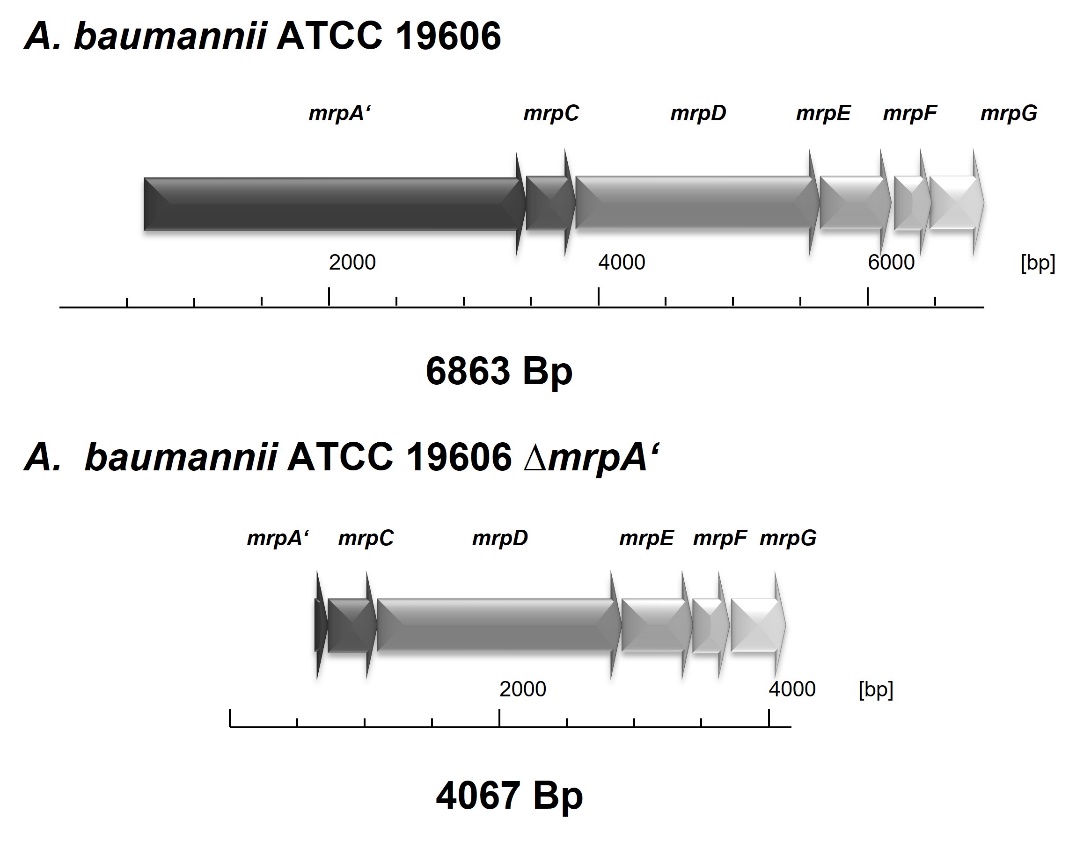 Fig. S1 Genetic organization of the mrp gene cluster of A. baumannii ATCC 19606 and the A. baumannii ATCC 19606 ∆mrpA’ mutant. 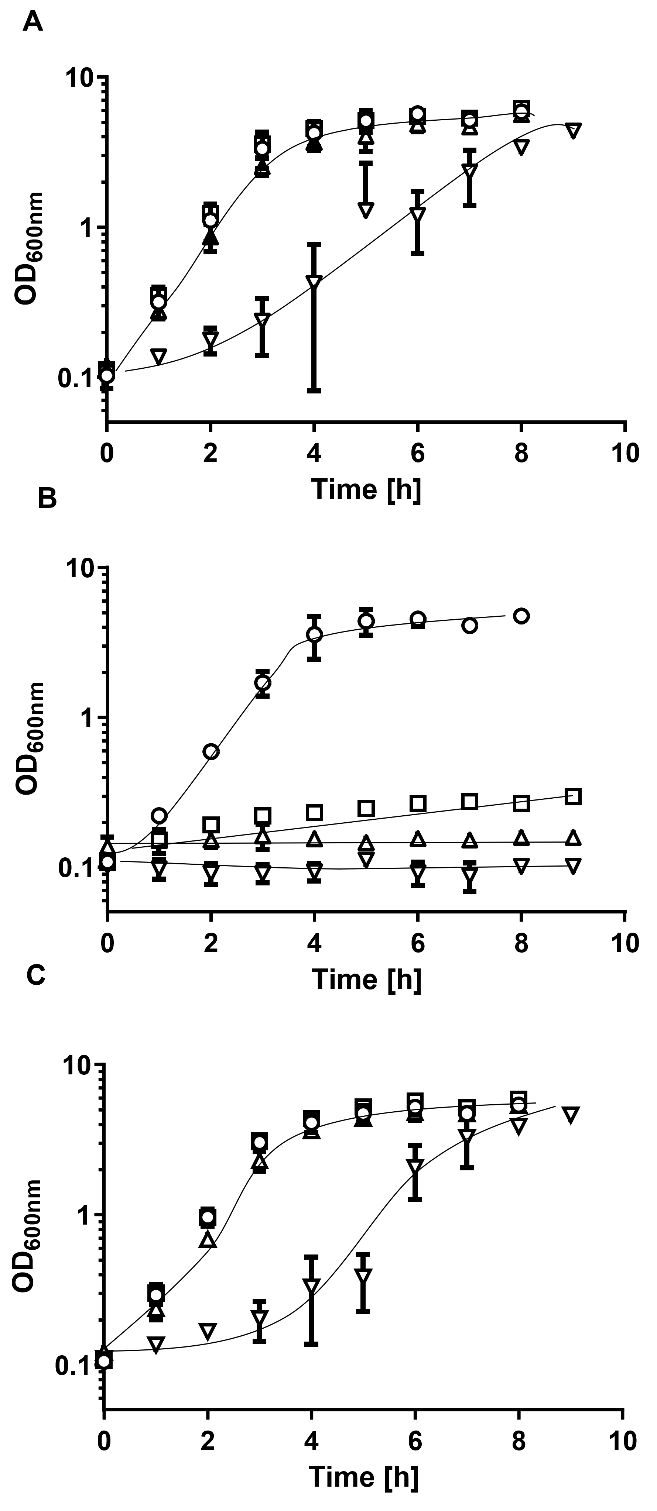 Fig. S2 Genetic complementation of A. baumannii ATCC 19606 ∆mrpA. Growth of A. baumannii ATCC 19606_F911_00233::kanR (A), ∆mrpA’_F911_00233::kanR (B) ∆mrpA’_F911_00233:: mrpA’_kanR (C) was monitored in L0-medium (○) with 5 mM LiCl (□), 300 mM NaCl (△) or an initial pH of 10 (▽) in the presence of 20µg/ ml kanamycin. Precultures were grown in L0-medium (pH 7) overnight in the presence of 20 µg/ ml kanamycin and were used to inoculate prewarmed medium to an initial OD600nm of 0.1 Error bars denote the standard deviation from at least three biological replicates.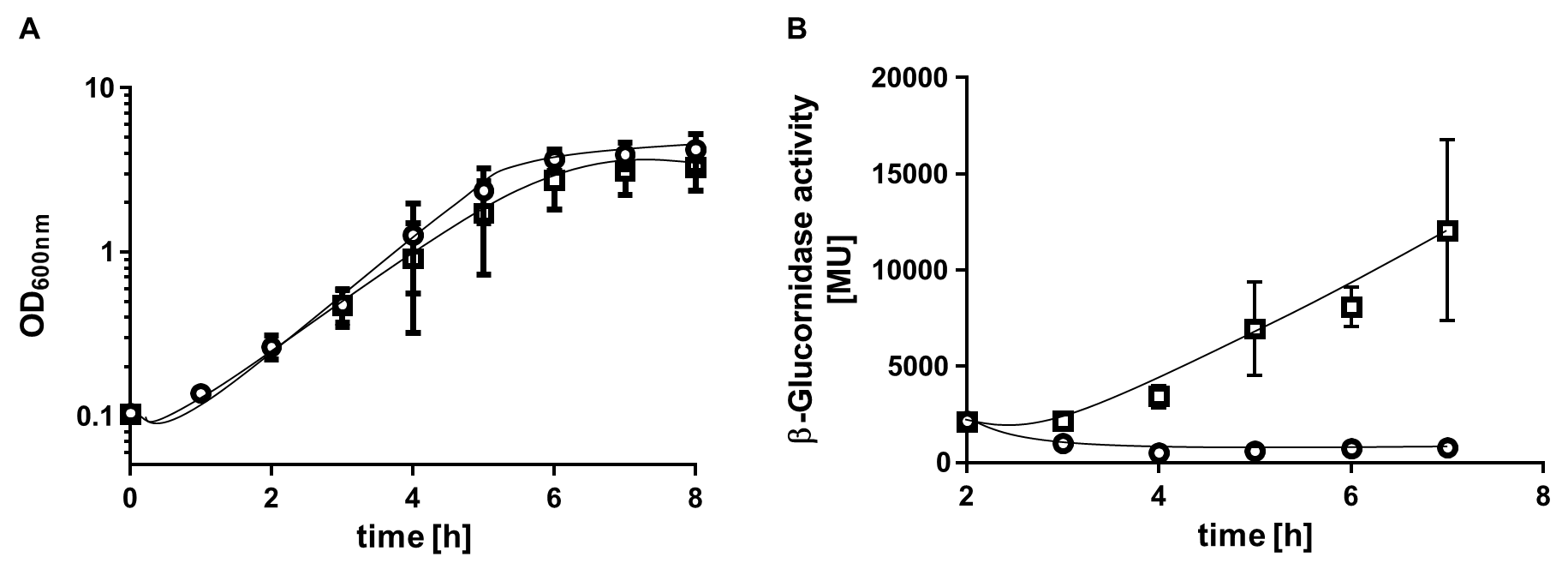 Fig. S3 Activity of the mtlD promoter determined by reporter gene assays. (A) Growth and (B) corresponding β-glucoronidase activity of the reporter gene strain ATCC 19606 + pVRL2_up_mtlD_gusA grown in mineral medium (○) with 200 mM NaCl (□). Error bars denote standard deviation calculated from at least three biological replicates.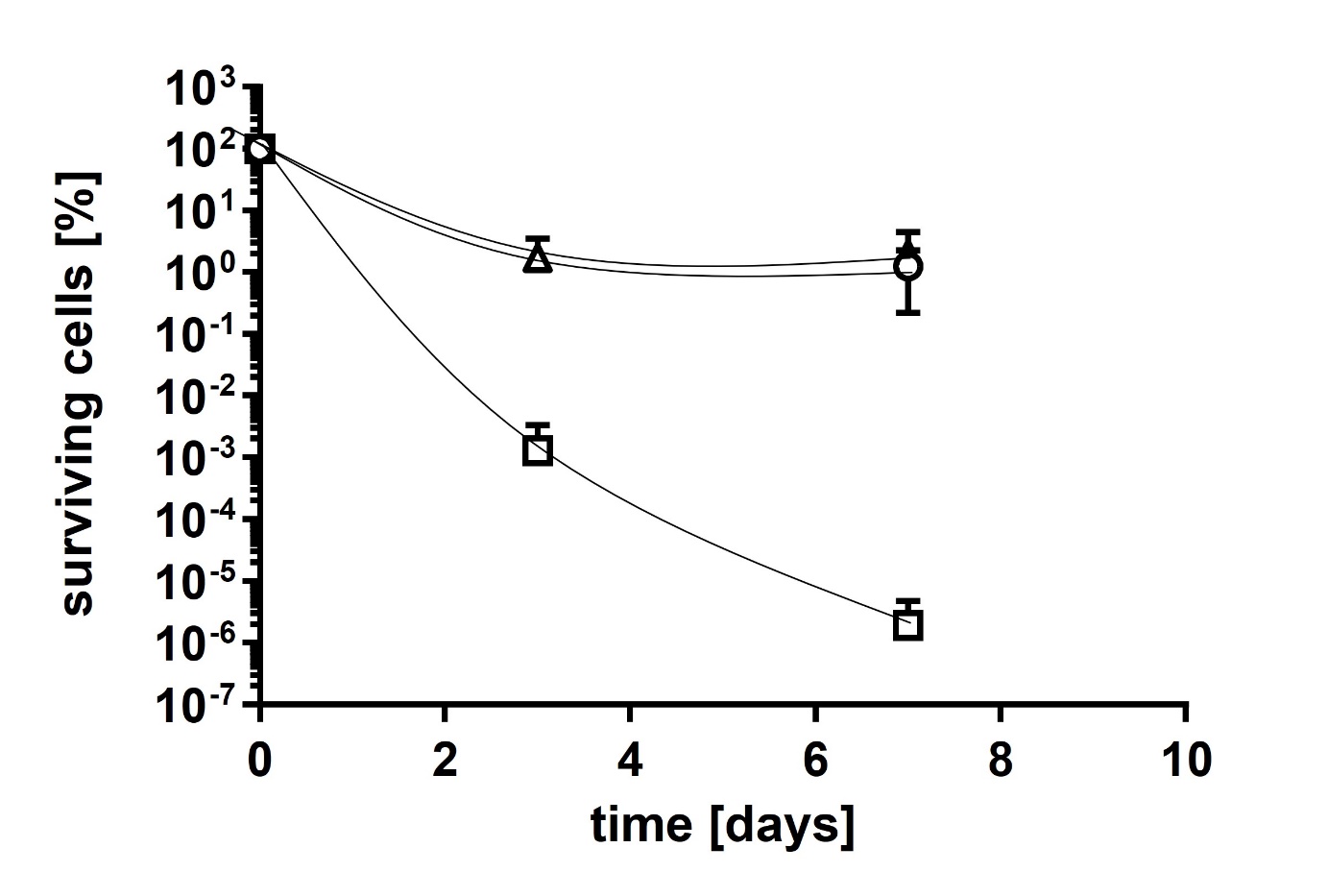 Fig. S4 Desiccation resistance of A. baumannii ATCC 19606_F911_00233::kanR (△), ∆mrpA’_F911_00233::kanR (□) ∆mrpA’_F911_00233::mrpA’_kanR (○). A. baumannii strains were spotted on culture plates and incubated in a climate chamber at 22°C and 31% relative humidity (RH). Bacteria were removed from the plates by resuspending with 360 µl K+-phosphate buffer (10 mM, pH 6.8). Appropriate dilutions were prepared and cell forming units were determined on solid L0-medium. Error bars denote the standard deviation calculated from at least three biological replicates.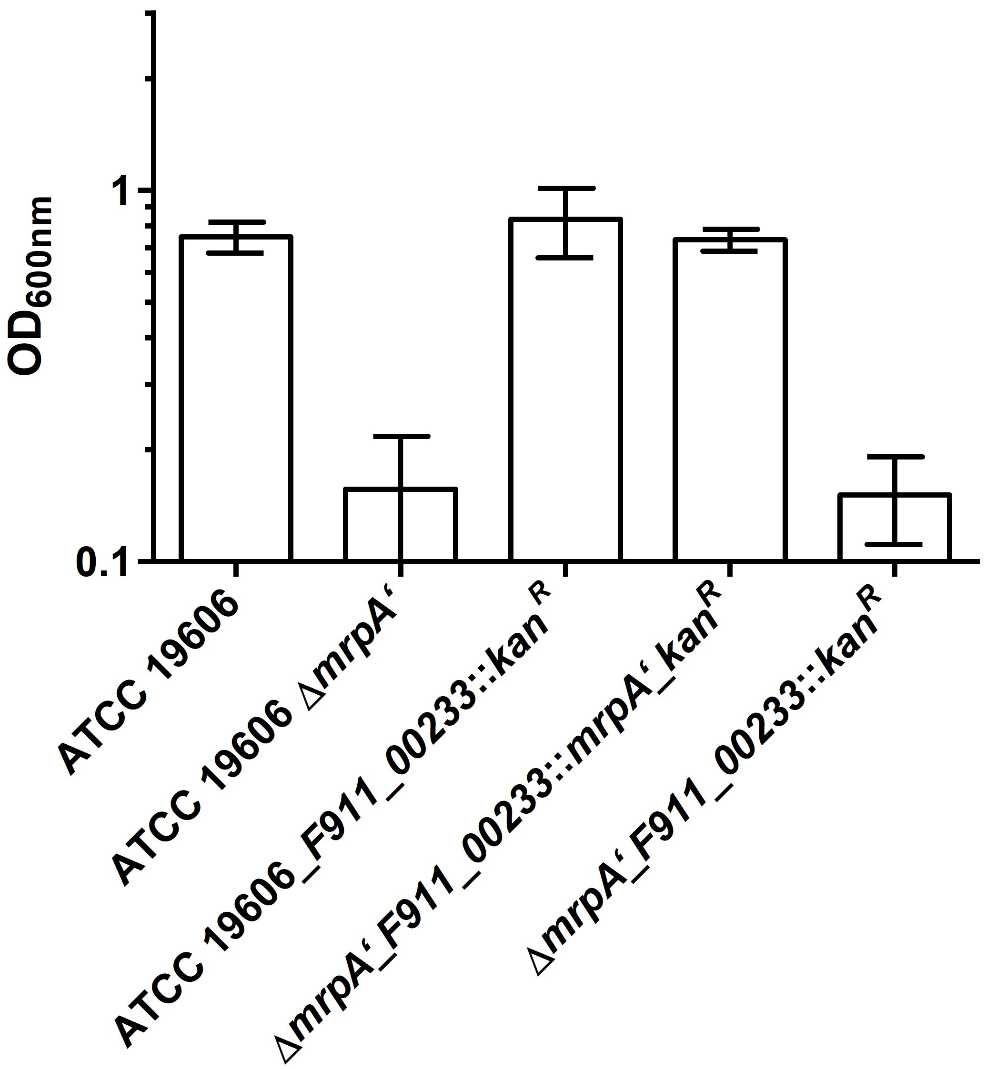 Fig. S5 Growth of A. baumannii wild type and ∆mrpA’ in inactivated human urine. A. baumannii ATCC 19606, ∆mrpA’, ATCC 19606_F911_00233::kanR, ∆mrpA’_F911_00233::kanR and ∆mrpA’_F911_00233::mrpA’_kanR were grown in L0-medium overnight in the presence of 20 µg/ml kanamycin. Precultures were used to inoculate prewarmed inactivated human serum to an initial OD600 of 0.1. Cells were incubated for 24 at 37 °C and the optical density was measured.Tab S2 Primers used in this study.Locus tagEncoded proteinGene length (bp)Molecular mass [kDa]Predicted transmembrane helices*F911_03564MrpA’2835102.525F911_03565MrpC36613.13F911_03566MrpD180966.814F911_03567MrpE52520.04F911_03568MrpF2739.93F911_03569MrpG40214.93pBIISK_sacB_kanR_fwdGGCTGCAGGAATTCGATGConstruction of pBIISK_sacB_kanR_∆mrpApBIISK_sacB_kanR_revCGGGGGATCCACTAGTTCTAGAGCGGConstruction of pBIISK_sacB_kanR_∆mrpAmrpA_up_fwAGCATCGAATTCCTGCAGCCTTCCACCGGAATTTGGACConstruction of pBIISK_sacB_kanR_∆mrpAmrpA_up_revTCGAGTGGCGACAAGGGTGGTGCCTAATATTAACConstruction of pBIISK_sacB_kanR_∆mrpAmrpA_down_fwdCCACCCTTGTCGCCACTCGAGTATGTCTGConstruction of pBIISK_sacB_kanR_∆mrpAmrpA_down_revTAGAACTAGTGGATCCCCCGAACAGGTAAAATGCTGCACConstruction of pBIISK_sacB_kanR_∆mrpAMrp fwGGAAGCCGTGAAGAATTGControl primer Mrp revTTTATTCTTGAGGAGGTTCCControl primerpBIISK_fwd AGTGGATCCCCCGGGCTG Construction of pBIISK_∆mrpA’::kanRpBIISK_rev AGTTCTAGAGCGGCCGCC Construction of pBIISK_∆mrpA’::kanRUp_mrpA_fwd GTGGCGGCCGCTCTAGAACTGCTCAATTTTTATAATAAAACCG Construction of pBIISK_∆mrpA’::kanRUp_mrpA_rev CACAATCGCTCATATATAATTTAGACCGAAGCC Construction of pBIISK_∆mrpA’::kanRkanR_mrpA_fwd ATTATATATGAGCGATTGTGTAGGCTGG Construction of pBIISK_∆mrpA’::kanRkanR_mrpA_rev AAACTGATCAATATGAATATCCTCCTTAGTTCCTATTC Construction of pBIISK_∆mrpA’::kanRDown_mrpA_fwd ATATTCATATTGATCAGTTTAGAATTCTTACTG Construction of pBIISK_∆mrpA’::kanRDown_mrpA_rev TGCAGCCCGGGGGATCCACTCGGATTCATAACGGCTAC Construction of pBIISK_∆mrpA’::kanRLPP_fwGTTGCGCAATACAACTTGAmplification PCR product  LPP_revAGTTAACCGCATAGCCCAGCAmplification PCR product  pBIISK_fwATCGAATTCCTGCAGCCCConstruction of pBIISK_mrpA’& pBIISK_kanRpBIISK_revATCAAGCTTATCGATACCGTCConstruction of pBIISK_mrpA’ & pBIISK_kanRUp_fwACGGTATCGATAAGCTTGATGAAGCCTACCTCAAGATAAGConstruction of pBIISK_mrpA’& pBIISK_kanRUp_revCACAATCGCTGCTAAGAGGTTTCACTTCConstruction of pBIISK_mrpA’& pBIISK_kanRKanR_fwACCTCTTAGCAGCGATTGTGTAGGCTGGConstruction of pBIISK_mrpA’KanR_revGGAGCTGTCCATATGAATATCCTCCTTAGTTCCTATTCConstruction of pBIISK_mrpA’KanR_revTACCATCAGCATATGAATATCCTCCTTAGTTCCTATTCConstruction of pBIISK_kanRmrpA_fwATATTCATATGGACAGCTCCCTGAAACCConstruction of pBIISK_mrpA’mrpA_revTACCATCAGCTCATGATGATTTCTCCCCATGConstruction of pBIISK_mrpA’down_fwATCATCATGAGCTGATGGTAGTGTGGGATTACConstruction of pBIISK_mrpA’down_fwATATTCATATGCTGATGGTAGTGTGGGATTACConstruction of pBIISK_kanRdown_revCCGGGCTGCAGGAATTCGATAAGGATCTGCAGGAATCAATTCConstruction of pBIISK_kanR & pBIISK_mrpA’LPP_fwTAAGATTCAATCAGCCCAGTCamplification PCR-productLPP_revATAGGTACTTACCCCCTTATTCamplification PCR-productCheck-fwATCGCCGGGTAGCTATGTTCControl primerCheck-revTCTTTCTGGCGGTAATCCControl primerpVRL2_up fwGAGCTCCAATTCGCCCTATAGConstruction of pVRL2_upmrpA’_gusApVRL2_up revTCTTTCCAGTCGGGAAACConstruction of pVRL2_upmrpA’_gusAgusA_fwGGATACGAGTATGGGCAGCAGCCATCACConstruction of pVRL2_upmrpA’_gusAgusA_revTATAGGGCGAATTGGAGCTCCTACCGGCCGCATAGGCCConstruction of pVRL2_upmrpA’_gusAmrp up_fwd gusAGGTTTCCCGACTGGAAAGAGTTAATTGACCAGATCGATTCConstruction of pVRL2_upmrpA’_gusAmrp up_rev gusTGCTGCCCATACTCGTATCCATATATAATTTAGACConstruction of pVRL2_upmrpA’_gusApVRL2_gusA fwATGGGCAGCAGCCATCACConstruction of pVRL2_upmtlD_gusApVRL2_gusA revTCTTTCCAGTCGGGAAACCConstruction of pVRL2_upmtlD_gusAupstream_mtlD fwAGGTTTCCCGACTGGAAAGATGCCGAAATTTATGAAGGConstruction of pVRL2_upmtlD_gusAupstream_mtlD revTGGTGATGGCTGCTGCCCATTTTTTACCTCTTTTTTGATCATGConstruction of pVRL2_upmtlD_gusA